Leitbild der Pestalozzi – Grundschule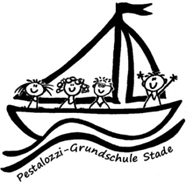 Eine Schule, die bewegt – Pestalozzi – Grundschule!Lernen geschieht in Schritten, kleinen oder großen, langsamen oder schnellen, zögernden oder fließenden. Unser Leitbild beruht auf unserem Anspruch, dass wir die Schülerinnen und Schüler bei ihren Schritten begleiten und unterstützen wollen. Um diesem Anspruch gerecht zu werden, muss die Schule, müssen Lehrkräfte, Eltern und Kinder sich bewegen, d.h. sich aufeinander zu bewegen um gemeinsam zu arbeiten, zu lernen, zu sprechen.Lerninhalte behält man besser, wenn man sich von etwas angesprochen fühlt und man „bewegt“ ist. Bewegung hilft beim Lernen, beim konzentrierten Arbeiten und ist ein wichtiger Ausgleich zur Kopfarbeit.LeitsätzeDie Grundschulzeit hilft mir meine Stärken zu entwickeln und Talente zu wecken, um selbstbewusst weiter (durch das Leben) zu gehen.Das bedeutet für uns, dass……wir mit festen Abläufen, Ritualen und Traditionen Verlässlichkeit schaffen.…das vielfältige Angebot den unterschiedlichen Interessen gerecht wird.…das vielfältige Angebot Möglichkeiten bieten, eigene Stärken zu erkennen.…individuelle Stärken gewürdigt werden.Unser aktives Schulleben hält uns in Bewegung!Das bedeutet für uns, dass……ein vielfältiges Angebot wie Chor, Musik, Lesen, Sport, Schach, Theater, Umwelterziehung, Spielen, Gestalten besteht und die Schülerinnen und Schüler nachhaltige Erlebnisse und Erfahrungen sammeln können....die Schülerinnen und Schüler noch lange von vielfältigen Erlebnissen fröhlich berichten.…wir neue Erfahrungen in der Gemeinschaft erleben.…alle Aktivitäten im Schuljahresplan verankert sind.Wir bewegen uns gemeinsam – durch kooperatives und soziales Lernen!Das merkt man daran, dass……musikalische Häppchen den Schulalltag begleiten.…kooperative Lernformen Bestandteil des Unterrichts sind.…soziales Lernen in der Stundentafel verankert ist.Unsere Musik bewegt und hilft beim Lernen!Das merkt man daran, dass……wir gemeinsam in die Stunde starten.…der Kopf frei ist und wir gute Laune haben. …eine entspannte Lernatmosphäre herrscht.…wir aufeinander hören und gemeinsam einen Rhythmus finden.Wir lassen Eltern und die außerschulische Öffentlichkeit an unserer Freude an Musik teilhaben.Das bedeutet für uns, dass……die musikalischen Darbietungen ein verbindendes Element zwischen Eltern, Schule und außerschulischer Öffentlichkeit darstellen.…wir unser Können bei Auftritten zeigen können.Entwicklung:Februar 2015 – Erste Überlegungen innerhalb der DB, Bildung einer AG zur WeiterarbeitMai 2015 – Vorstellung der Ergebnisse in der DB – Abstimmung zum Leitbild und den LeitsätzenJuni 2015 – Vorstellung und Abstimmung innerhalb der KonferenzNovember 2016  – Leitsätze formulieren, vertiefenMärz 2017 - Verabschiedung des Schulprogramms